Перечень работ по текущему  ремонту общего имущества многоквартирного дома 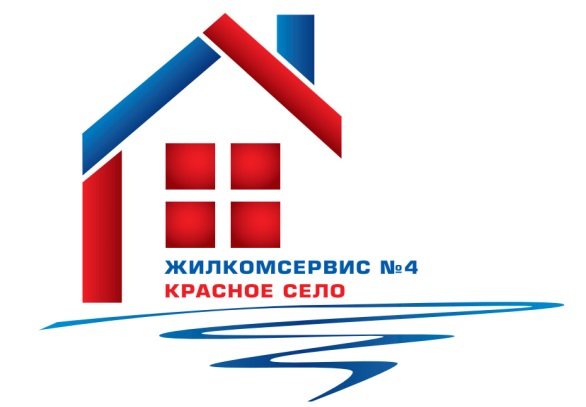 на 2015 годАдрес:                                                       ул. Театральная, д. 3№ п/пНаименование работ № п/пНаименование работ 1Ремонт бойлера2Аварийно-восстановительные работы3Косметический ремонт 4 и 5 парадной4Замена входной двери 3 парадная5Ремонт вент. Каналов6Ремонт полов7Замена и ремонт запорной арматуры систем ЦО, ГВС, ХВС